 When you join in support of the FRIENDS OF THE PIONEER MUSEUM, you are entitled to unlimited museum admission according to your category, a newsletter subscription and a 10% discount on museum store purchases. Museum hours are 10 a.m. to 4 p.m., Tuesdays through Sundays. The Research Library is open by appointment. The museum is closed Mondays and major holidays. www.tcpm.org 503-842-4553 MEMBERSHIP CATEGORIES: • Senior/student................$10.00 • Individual........................$15.00 • Couple............................$25.00 • Family.............................$30.00 • Corporate......................$100.00 • Sustaining......................$250.00 • Patron............................$500.00 • Life..............................$1,000.00 Yes, I would like to join/renew my membership. Enclosed is my check made payable to “Friends of the Pioneer Museum” or “TCPM.” (Please check one box above.)Name:_____________________________________________________Street_________________________________________________City: ____________________________State: _________Zip:_________Phone:____________________________________________________Email address (We do not share our email list with anyone. You may receive notices of special events this way, however.)__________________________________________________________		Yes, I would be interested in volunteer opportunities at the Museum. Please call me between the hours of ________ and ________ .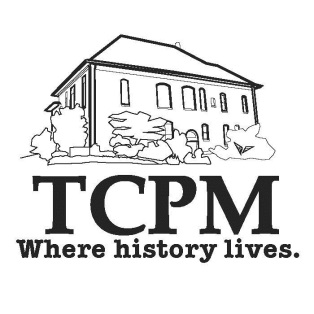 Tillamook County Pioneer Museum2106 Second St.Tillamook, Oregon 97141			503.842.4553     tcpm.org